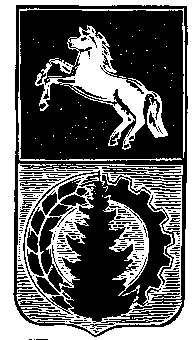 АДМИНИСТРАЦИЯ АСИНОВСКОГО  РАЙОНАЛенина ул., д. 40, г. Асино, Томская область, 636840тел. 8 (38241) 2 76 00, факс 8 (38241) 2 32 93E-mail: asino@asino.tomsknet.ru, http//www.asino.ruОтчет о реализации муниципальной программы за 2022 годНаименование МП:  «Обеспечение законности, правопорядка, общественной и антитеррористической безопасности на территории Асиновского района»Ответственный исполнитель:  Ударцева М. В. – главный специалист по социальным вопросам администрации Асиновского районаИнформация о достижении показателеймуниципальной программыИнформация об использовании средств бюджетав ходе реализации муниципальной программыЗаместитель Главы администрацииАсиновского района по социальным вопросам                                                  О. В. Булыгина№ппНаименование показателяЕдиница измеренияПлановое значение <1> на отчетный годФактическое значение на отчетный годОтклонение (%)Причины отклоненийМеры, принимаемые в целях устранения невыполнения планового значения показателя12345678Цель муниципальной программыОбеспечение многоуровневой системы профилактики правонарушений и наркомании, общественной и антитеррористической безопасностиОбеспечение многоуровневой системы профилактики правонарушений и наркомании, общественной и антитеррористической безопасностиОбеспечение многоуровневой системы профилактики правонарушений и наркомании, общественной и антитеррористической безопасностиОбеспечение многоуровневой системы профилактики правонарушений и наркомании, общественной и антитеррористической безопасностиОбеспечение многоуровневой системы профилактики правонарушений и наркомании, общественной и антитеррористической безопасностиОбеспечение многоуровневой системы профилактики правонарушений и наркомании, общественной и антитеррористической безопасности2.Подпрограмма 1«Профилактика правонарушений и наркомании на территории Асиновского района«Профилактика правонарушений и наркомании на территории Асиновского района«Профилактика правонарушений и наркомании на территории Асиновского района«Профилактика правонарушений и наркомании на территории Асиновского района«Профилактика правонарушений и наркомании на территории Асиновского района«Профилактика правонарушений и наркомании на территории Асиновского района«Профилактика правонарушений и наркомании на территории Асиновского района«Профилактика правонарушений и наркомании на территории Асиновского района«Профилактика правонарушений и наркомании на территории Асиновского района«Профилактика правонарушений и наркомании на территории Асиновского района2.1Цель подпрограммы (задача муниципальной программы)Совершенствование работы по профилактике правонарушений, направленной на борьбу с алкоголизмом, наркоманией, табакокурениемСовершенствование работы по профилактике правонарушений, направленной на борьбу с алкоголизмом, наркоманией, табакокурениемСовершенствование работы по профилактике правонарушений, направленной на борьбу с алкоголизмом, наркоманией, табакокурениемСовершенствование работы по профилактике правонарушений, направленной на борьбу с алкоголизмом, наркоманией, табакокурениемСовершенствование работы по профилактике правонарушений, направленной на борьбу с алкоголизмом, наркоманией, табакокурениемСовершенствование работы по профилактике правонарушений, направленной на борьбу с алкоголизмом, наркоманией, табакокурениемСовершенствование работы по профилактике правонарушений, направленной на борьбу с алкоголизмом, наркоманией, табакокурениемСовершенствование работы по профилактике правонарушений, направленной на борьбу с алкоголизмом, наркоманией, табакокурениемСовершенствование работы по профилактике правонарушений, направленной на борьбу с алкоголизмом, наркоманией, табакокурениемСовершенствование работы по профилактике правонарушений, направленной на борьбу с алкоголизмом, наркоманией, табакокурением2.1.1Наименование показателей цели подпрограммы (задачи муниципальной программы)2.1.2Уменьшение числа преступленийКол – во преступлений ед.155135135- 12,6- 12,62.1.3Повышение уровня правовой осведомлённости и правовой культуры населенияКол – во опубликованных материалов, шт1212122.1.4Увеличение площадей уничтожения дикорастущего наркосодержащего растения коноплиГа.1313132.1.5.Увеличение количества рейдов проводимых членами народной дружиныКол- во рейдов7070702.2Задача подпрограммыУкрепление общественной безопасности и снижение уровня преступности на территории районаУкрепление общественной безопасности и снижение уровня преступности на территории районаУкрепление общественной безопасности и снижение уровня преступности на территории районаУкрепление общественной безопасности и снижение уровня преступности на территории районаУкрепление общественной безопасности и снижение уровня преступности на территории районаУкрепление общественной безопасности и снижение уровня преступности на территории районаУкрепление общественной безопасности и снижение уровня преступности на территории районаУкрепление общественной безопасности и снижение уровня преступности на территории районаУкрепление общественной безопасности и снижение уровня преступности на территории районаУкрепление общественной безопасности и снижение уровня преступности на территории района2.2.1Наименование показателей задачи подпрограммы2.2.1Наименование показателей задачи подпрограммы3Наименование показателей основного мероприятия 3Уменьшение преступленийКол – во преступлений, ед.155155135135-12,6-12,63Повышение уровня правовой осведомлённости и правовой культуры населенияКол – во опубликованных материалов, шт.121212123Увеличение площадей уничтожения дикорастущего наркосодержащего растения коноплиГа.131313133Увеличение количества рейдов проводимых членами народной дружиныКол- во рейдов707070703.1Ответственный исполнительАдминистрация Асиновского районаАдминистрация Асиновского районаАдминистрация Асиновского районаАдминистрация Асиновского районаАдминистрация Асиновского районаАдминистрация Асиновского районаАдминистрация Асиновского районаАдминистрация Асиновского районаАдминистрация Асиновского районаАдминистрация Асиновского района3.1.1Задача 1 деятельности ответственного исполнителяСовершенствование работы по профилактике правонарушений, направленной на борьбу с алкоголизмом, наркоманией, табакокурениемСовершенствование работы по профилактике правонарушений, направленной на борьбу с алкоголизмом, наркоманией, табакокурениемСовершенствование работы по профилактике правонарушений, направленной на борьбу с алкоголизмом, наркоманией, табакокурениемСовершенствование работы по профилактике правонарушений, направленной на борьбу с алкоголизмом, наркоманией, табакокурениемСовершенствование работы по профилактике правонарушений, направленной на борьбу с алкоголизмом, наркоманией, табакокурениемСовершенствование работы по профилактике правонарушений, направленной на борьбу с алкоголизмом, наркоманией, табакокурениемСовершенствование работы по профилактике правонарушений, направленной на борьбу с алкоголизмом, наркоманией, табакокурениемСовершенствование работы по профилактике правонарушений, направленной на борьбу с алкоголизмом, наркоманией, табакокурениемСовершенствование работы по профилактике правонарушений, направленной на борьбу с алкоголизмом, наркоманией, табакокурениемСовершенствование работы по профилактике правонарушений, направленной на борьбу с алкоголизмом, наркоманией, табакокурением3.2Соисполнитель3.2.1Задача 1 деятельности соисполнителя3.2.1.1Показатель задачи 1 деятельности соисполнителя...3.3.УчастникУправление образования администрации Асиновского районаУправление культуры, спорта и молодёжи администрации Асиновского районаУправление образования администрации Асиновского районаУправление культуры, спорта и молодёжи администрации Асиновского районаУправление образования администрации Асиновского районаУправление культуры, спорта и молодёжи администрации Асиновского районаУправление образования администрации Асиновского районаУправление культуры, спорта и молодёжи администрации Асиновского районаУправление образования администрации Асиновского районаУправление культуры, спорта и молодёжи администрации Асиновского районаУправление образования администрации Асиновского районаУправление культуры, спорта и молодёжи администрации Асиновского районаУправление образования администрации Асиновского районаУправление культуры, спорта и молодёжи администрации Асиновского районаУправление образования администрации Асиновского районаУправление культуры, спорта и молодёжи администрации Асиновского районаУправление образования администрации Асиновского районаУправление культуры, спорта и молодёжи администрации Асиновского районаУправление образования администрации Асиновского районаУправление культуры, спорта и молодёжи администрации Асиновского района3.3.1Задача 1 деятельности участникаСовершенствование работы по профилактике правонарушений, направленной на борьбу с алкоголизмом, наркоманией, табакокурениемСовершенствование работы по профилактике правонарушений, направленной на борьбу с алкоголизмом, наркоманией, табакокурениемСовершенствование работы по профилактике правонарушений, направленной на борьбу с алкоголизмом, наркоманией, табакокурениемСовершенствование работы по профилактике правонарушений, направленной на борьбу с алкоголизмом, наркоманией, табакокурениемСовершенствование работы по профилактике правонарушений, направленной на борьбу с алкоголизмом, наркоманией, табакокурениемСовершенствование работы по профилактике правонарушений, направленной на борьбу с алкоголизмом, наркоманией, табакокурениемСовершенствование работы по профилактике правонарушений, направленной на борьбу с алкоголизмом, наркоманией, табакокурениемСовершенствование работы по профилактике правонарушений, направленной на борьбу с алкоголизмом, наркоманией, табакокурениемСовершенствование работы по профилактике правонарушений, направленной на борьбу с алкоголизмом, наркоманией, табакокурениемСовершенствование работы по профилактике правонарушений, направленной на борьбу с алкоголизмом, наркоманией, табакокурением2.Подпрограмма 2«Профилактика и противодействие экстремизму и терроризму на территории Асиновского района«Профилактика и противодействие экстремизму и терроризму на территории Асиновского района«Профилактика и противодействие экстремизму и терроризму на территории Асиновского района«Профилактика и противодействие экстремизму и терроризму на территории Асиновского района«Профилактика и противодействие экстремизму и терроризму на территории Асиновского района«Профилактика и противодействие экстремизму и терроризму на территории Асиновского района«Профилактика и противодействие экстремизму и терроризму на территории Асиновского района«Профилактика и противодействие экстремизму и терроризму на территории Асиновского района«Профилактика и противодействие экстремизму и терроризму на территории Асиновского района«Профилактика и противодействие экстремизму и терроризму на территории Асиновского района2.1Цель подпрограммы (задача муниципальной программы)Поддержание межнационального и межконфессионального согласия, профилактика проявлений экстремистской и террористической деятельностиПоддержание межнационального и межконфессионального согласия, профилактика проявлений экстремистской и террористической деятельностиПоддержание межнационального и межконфессионального согласия, профилактика проявлений экстремистской и террористической деятельностиПоддержание межнационального и межконфессионального согласия, профилактика проявлений экстремистской и террористической деятельностиПоддержание межнационального и межконфессионального согласия, профилактика проявлений экстремистской и террористической деятельностиПоддержание межнационального и межконфессионального согласия, профилактика проявлений экстремистской и террористической деятельностиПоддержание межнационального и межконфессионального согласия, профилактика проявлений экстремистской и террористической деятельностиПоддержание межнационального и межконфессионального согласия, профилактика проявлений экстремистской и террористической деятельностиПоддержание межнационального и межконфессионального согласия, профилактика проявлений экстремистской и террористической деятельностиПоддержание межнационального и межконфессионального согласия, профилактика проявлений экстремистской и террористической деятельности2.1.1Наименование показателей цели подпрограммы (задачи муниципальной программы)2.1.2Количество проведённых мероприятийШт.3332.1.3Количество материалов, размещённых в СМИЕд.6662.1.4Количество объектов, оснащённых в рамках АТЗКол – во объектов2222.2Задача подпрограммыОбеспечение общественной и антитеррористической безопасности на территории Асиновского районаОбеспечение общественной и антитеррористической безопасности на территории Асиновского районаОбеспечение общественной и антитеррористической безопасности на территории Асиновского районаОбеспечение общественной и антитеррористической безопасности на территории Асиновского районаОбеспечение общественной и антитеррористической безопасности на территории Асиновского районаОбеспечение общественной и антитеррористической безопасности на территории Асиновского районаОбеспечение общественной и антитеррористической безопасности на территории Асиновского районаОбеспечение общественной и антитеррористической безопасности на территории Асиновского районаОбеспечение общественной и антитеррористической безопасности на территории Асиновского районаОбеспечение общественной и антитеррористической безопасности на территории Асиновского района2.2.1Наименование показателей задачи подпрограммы2.2.1Наименование показателей задачи подпрограммы3Наименование показателей основного мероприятия  3Проведение мероприятий Кол – во проведённых мероприятий3333003Размещений материалов в СМИКол – во размещённых материалов6666003Оснащение объектов средствами АТЗКол – во объектов2222003.1Ответственный исполнительАдминистрация Асиновского районаАдминистрация Асиновского районаАдминистрация Асиновского районаАдминистрация Асиновского районаАдминистрация Асиновского районаАдминистрация Асиновского районаАдминистрация Асиновского районаАдминистрация Асиновского районаАдминистрация Асиновского районаАдминистрация Асиновского района3.1.1Задача 1 деятельности ответственного исполнителяОбеспечение общественной и антитеррористической безопасности на территории Асиновского районаОбеспечение общественной и антитеррористической безопасности на территории Асиновского районаОбеспечение общественной и антитеррористической безопасности на территории Асиновского районаОбеспечение общественной и антитеррористической безопасности на территории Асиновского районаОбеспечение общественной и антитеррористической безопасности на территории Асиновского районаОбеспечение общественной и антитеррористической безопасности на территории Асиновского районаОбеспечение общественной и антитеррористической безопасности на территории Асиновского районаОбеспечение общественной и антитеррористической безопасности на территории Асиновского районаОбеспечение общественной и антитеррористической безопасности на территории Асиновского районаОбеспечение общественной и антитеррористической безопасности на территории Асиновского района3.1.1.1Показатель задачи 1 деятельности ответственного исполнителя3.2Соисполнитель3.2.1Задача 1 деятельности соисполнителя3.2.1.1Показатель задачи 1 деятельности соисполнителя...3.3.УчастникУправление образования администрации Асиновского районаУправление культуры, спорта и молодежи администрации Асиновского районаУправление образования администрации Асиновского районаУправление культуры, спорта и молодежи администрации Асиновского районаУправление образования администрации Асиновского районаУправление культуры, спорта и молодежи администрации Асиновского районаУправление образования администрации Асиновского районаУправление культуры, спорта и молодежи администрации Асиновского районаУправление образования администрации Асиновского районаУправление культуры, спорта и молодежи администрации Асиновского районаУправление образования администрации Асиновского районаУправление культуры, спорта и молодежи администрации Асиновского районаУправление образования администрации Асиновского районаУправление культуры, спорта и молодежи администрации Асиновского районаУправление образования администрации Асиновского районаУправление культуры, спорта и молодежи администрации Асиновского районаУправление образования администрации Асиновского районаУправление культуры, спорта и молодежи администрации Асиновского районаУправление образования администрации Асиновского районаУправление культуры, спорта и молодежи администрации Асиновского района3.3.1Задача 1 деятельности участника3.3.1.1Показатель задачи 1 деятельности участника Наименование подпрограммы основного мероприятияКод целевой статьи расходов бюджетной классификацииГлавный распорядитель средств  местного бюджетаРасходы (тыс. руб.), годыРасходы (тыс. руб.), годыРасходы (тыс. руб.), годыРасходы (тыс. руб.), годыНаименование подпрограммы основного мероприятияКод целевой статьи расходов бюджетной классификацииГлавный распорядитель средств  местного бюджетаутверждено муниципальной программойсводная бюджетная роспись, план на 1 января отчетного годасводная бюджетная роспись на отчетную датукассовое исполнение1234567Итого по муниципальной программе0300000000Администрация Асиновского района1068,131068,131068,131068,13Подпрограмма 1 «Профилактика правонарушений и наркомании на территории Асиновского района03401010000340102000Администрация Асиновского района950,61950,61950,61950,61Основное мероприятие 1.1. Укрепление общественной безопасности и снижение уровня преступности на территории Асиновского района03401010000340102000Администрация Асиновского района950,61950,61950,61950,61Подпрограмма 2 «Профилактика и противодействие экстремизму и терроризму на территории Асиновского района0350101000Администрация Асиновского района117,52117,52117,52117,52Основное мероприятие 1.1. Профилактика проявлений экстремистской и террористической деятельности0350101000Администрация Асиновского района117,52117,52117,52117,52